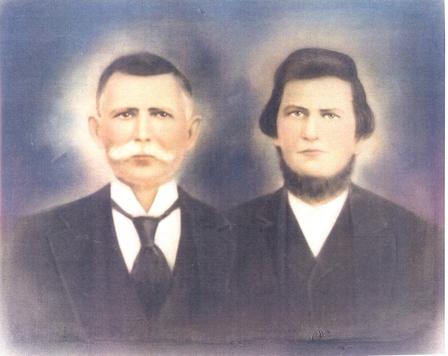 L to R: Joseph Anderson Kimsey and Rufus Pinkney AbernathyJoseph’s son, Agnew Courtney Kimsey, married Rufus’s daughter, Ella Elizabeth Abernathy.